Resource Management Comprehension Questions p256-257INTROWhat is a resource?What are the most important resources?How does the amount of resources differ between High Income Countries (HICs) and Low Income Countries (LICs)FOODWhat is the recommended calorie intake for an adult?What is the difference between malnourishment and undernutrition?What might be the economic effects of undernutrition or obesity?WATERWhy is a good water supply important?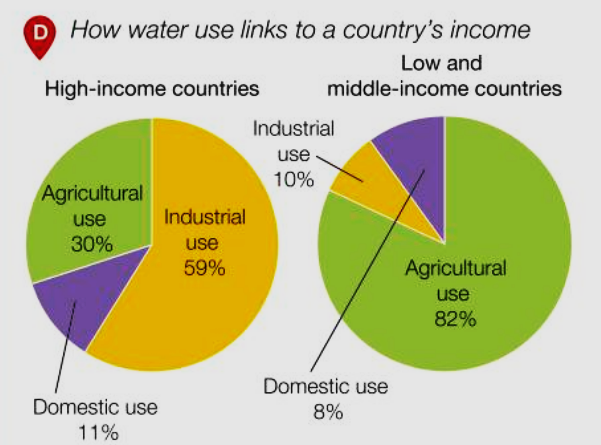 Why do some countries or world regions have a poor water supply (scarcity)?What’s the difference between physical and economic water scarcity?Name 5 countries with a physical water scarcity (blue map C).Name 5 countries with an economic water scarcity (purple map C) – 1 from each continent. How many countries will have a water scarcity issue by 2025?STUDY CHART D. How does the water consumption of high and low income countries differ?ENERGY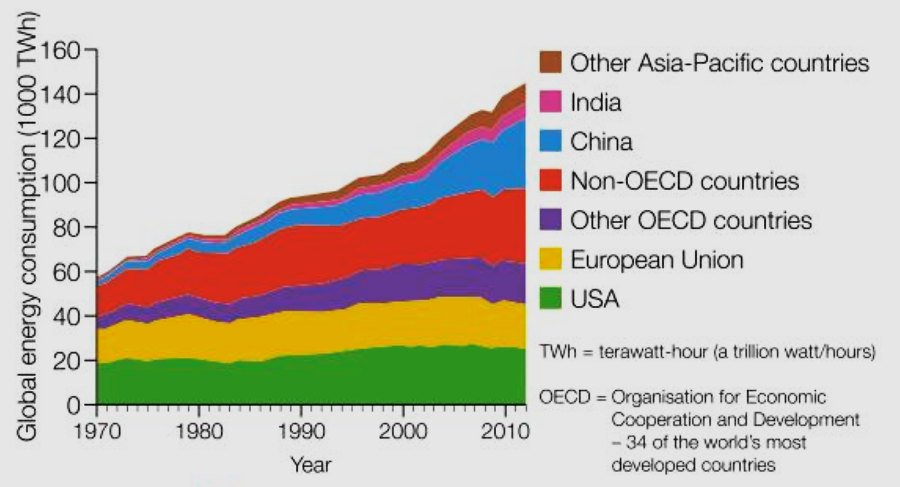 Why is energy production important for economic development?Which region produces most of the world’s oil?What are NEEs?Why will the demand for global energy increase?Describe the trends shown on graph E.